Madrid, 22 de marzo de 2019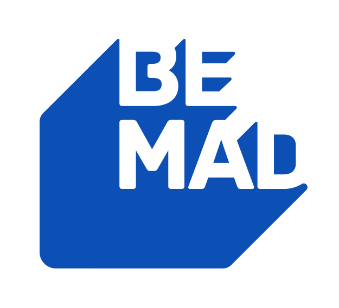 PROGRAMACIÓN DE BEMAD PARA EL DOMINGO 24 DE MARZO24/03/2019DOMINGOBEMADH.PrevCalf.ProgramaEp./SerieBE MAD NATURE6:45TPMALAS PULGAS137:30TPMALAS PULGAS148:20TPMALAS PULGAS159:00+7VETERINARIO AL RESCATE1599:55+7VETERINARIO AL RESCATE16010:45TPEL ENCANTADOR DE PERROS9311:40TPEL ENCANTADOR DE PERROS10012:35TPEL ENCANTADOR DE PERROS10113:30TPEL ENCANTADOR DE PERROS102BE MAD PLANET14:30+7PLANETA CALLEJA: 'MIGUEL ÁNGEL MUÑOZ'3115:50+7PLANETA CALLEJA: 'JOSÉ MOTA'217:05+7PLANETA CALLEJA: 'CAYETANO RIVERA'2618:20+7PLANETA CALLEJA: 'CARLES FRANCINO'2019:40+7PLANETA CALLEJA: 'EVA HACHE'8BE MAD FOOD21:00+7VEN A CENAR CONMIGO29421:50+7VEN A CENAR CONMIGO29522:45+7VEN A CENAR CONMIGO29623:35+7VEN A CENAR CONMIGO2970:25+7VEN A CENAR CONMIGO298BE MAD FOOD1:15+12VEN A CENAR CONMIGO1862:05+12VEN A CENAR CONMIGO1872:45+12VEN A CENAR CONMIGO1883:25+12VEN A CENAR CONMIGO1894:05+12VEN A CENAR CONMIGO1904:45+12VEN A CENAR CONMIGO1915:15+12VEN A CENAR CONMIGO1925:55+12VEN A CENAR CONMIGO1936:35+12VEN A CENAR CONMIGO194